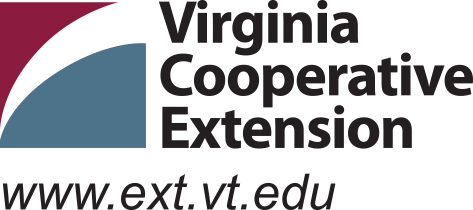 2014-2015 Agricultural Energy Efficiency InitiativeA Farm Energy Program for Southside and Southwest VirginiaFunded by a 2014 grant from the Virginia Tobacco Indemnification and Revitalization Commission and is supported by VCE Community Viability and the Virginia Tech Biological Systems Engineering DepartmentOn-Farm Audit:  Request for Program ParticipationDate Request Received: ________________________________Type of farm:  ___	Tobacco___	Dairy___	Poultry___	Greenhouse___	Other  __________________________________________How did you hear about the program?____ Newspaper____ Conference presentation____ Community program____ Word of mouth____ Other ________________________Has an energy audit been completed on your farm in the last two years?  ___ Yes ___ NoIf yes, please provide a copy of the energy audit with this application.  Have you applied for NRCS cost-share program to assist with farm energy audit expenses?  ___ Yes ___ NoIf yes, location of NRCS office ______________________  Name of Contact __________________________Contact Dr. Martha A. Walker at 434-766-6761 or at walker53@vt.edu or John Ignosh at jignosh@vt.edu.Virginia Cooperative Extension - Community Viability150BSlayton Avenue, Danville, Virginia  24540Name:Farm Name:Address:City/StateTelephoneFaxe-mailCountyAuditor SelectedParticipants should consult https://techreg.sc.egov.usda.gov/CustLocateTSP.aspx